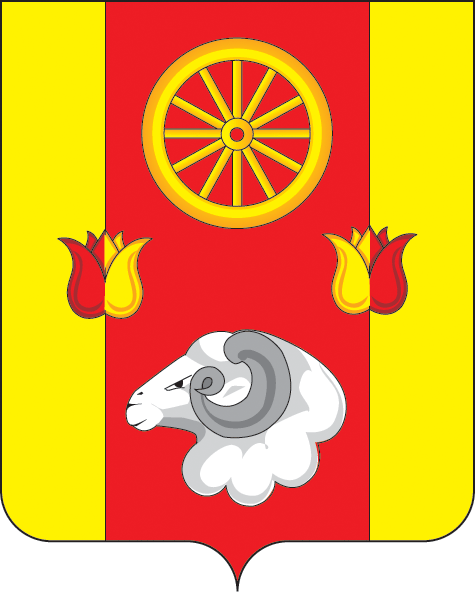 РОССИЙСКАЯ ФЕДЕРАЦИЯРОСТОВСКАЯ ОБЛАСТЬ РЕМОНТНЕНСКИЙ РАЙОН                                         МУНИЦИПАЛЬНОЕ ОБРАЗОВАНИЕ                                                                          «ПРИВОЛЬНЕНСКОЕ СЕЛЬСКОЕ ПОСЕЛЕНИЕ»СОБРАНИЕ  ДЕПУТАТОВ ПРИВОЛЬНЕНСКОГО                                                                          СЕЛЬСКОГО    ПОСЕЛЕНИЯРЕШЕНИЕ  Об отчете Главы  Администрации Привольненского сельского поселения о результатах его деятельности, деятельности Администрации Привольненского сельского поселения за 2021 год 	Заслушав отчет Главы Администрации Привольненского сельского поселения о результатах его деятельности, деятельности Администрации Привольненского сельского поселения за  2021 год,  в соответствии с частью 11.1 статьи 35, частью 5.1 статьи 36 Федерального закона от 6 октября 2003 года № 131-ФЗ «Об общих принципах организации местного самоуправления в Российской Федерации»,  со ст.24 Устава муниципального образования «Привольненское сельское поселение» Собрание депутатов Привольненского сельского поселения РЕШИЛО:1. Отчет Главы Администрации Привольненского сельского поселения В.Н.Мироненко о результатах его деятельности, деятельности Администрации Привольненского сельского поселения за 2021 год утвердить.2.Деятельность Главы Администрации Привольненского сельского поселения                В.Н.Мироненко и деятельность Администрации Привольненского сельского поселения  за 2021 год признать удовлетворительной. 3.Настоящее решение подлежит размещению на официальном сайте Администрации Привольненского сельского поселения.5. Настоящее решение вступает в силу со дня принятия.Председатель Собрания депутатов – глава Привольненского сельского поселения                              А.А.Безручко11.03.2022п. Привольный№ 23